CAMPANIA NAŢIONALĂ A INFORMĂRII DESPRE EFECTELE ACTIVITĂȚII FIZICENici o zi fără activitate fizică !IULIE 2021Material adresat populatiei generaleCe este activitatea fizică ?Organizația Mondială a Sănătății (OMS): Activitatea fizică se referă la orice tip de mișcare. Modalitățile cele mai frecvente de a fi activ includ mersul pe jos, mersul pe bicicletă, activități în scaunul cu rotile, diferite tipuri de sporturi, recreerea și jocul activ și pot fi realizate la orice nivel de abilitate și pentru plăcerea tuturor.Forme de activitate fizicăActivitatea fizică moderată - necesită efort moderat și accelerează notabil ritmul cardiac.Exemple: mers în ritm rapid, dans, grădinărit, activități casnice , implicare activă în jocuri și activități sportive cu copiii/ plimbatul animalelor domestice, activități în construcții (construire acoperișuri, zugrăveli, etc.), folosirea mopului, a aspiratorului sau greblarea în grădină, transportul/mutatul greutăților sub 20 kg.Activitatea fizică intensă - necesită efort mare și produce accelerarea respirației și o creștere substanțială a frecvenței cardiace.Exemple: alergat, urcatul rapid al unui deal, ciclism în ritm rapid, aerobic, înot rapid, sporturi și jocuri de competiție (fotbal, volei, baschet, hochei etc.), săpat, tunderea ierbii cu un aparat manual, transportul/ mutatul greutăților peste 20 kg.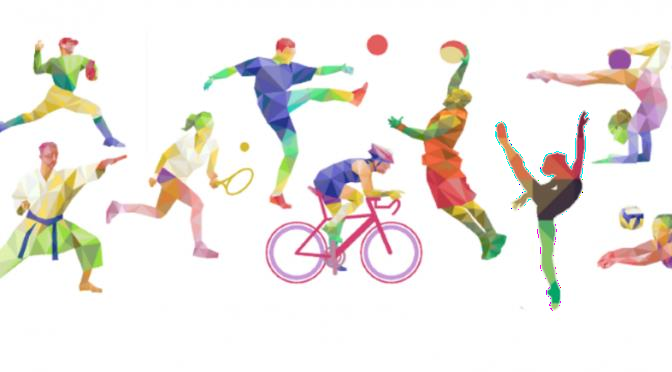 Care sunt beneficiile activității fizice regulate?Îmbunătățește activitatea respiratorieÎmbunătățește activitatea cardiacăÎmbunătățește sănătatea oaselorÎmbunătățește sănătatea mintalăContribuie la prevenirea unor boli croniceAmeliorează starea de sănătate a organismuluiSIGLA ȘI NUME DSP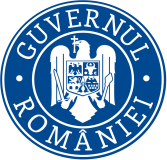 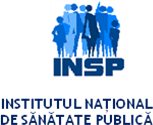 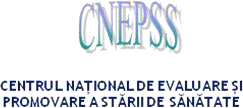 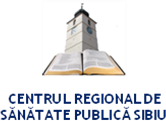 Câtă mișcare fac europenii, respectiv românii ?1 din 4 români practică activitate	fizică moderată.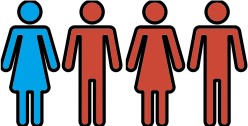 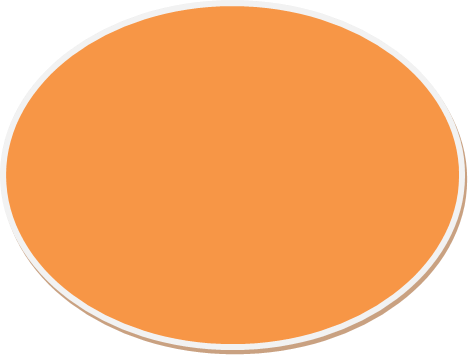 3 din 10 români merg pe jos între 30-60 de minute, în mod continuu, într-o zi obișnuită.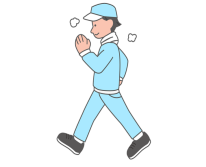 Cât de multă activitate fizică este recomandat să faceți ? (Recomandări OMS)Copiii sub 5 aniPeste 180 de minute/ zi de activitate fizică de orice intensitate, dintre care cel puțin 60 de minute să fie activități fizice de intensitate moderată până la viguroasă.Copiii între 5 – 17 aniPeste 60 de minute/ zi de activitate fizică de intensitate moderată până la viguroasă . Cel puțin de 3 ori pe săptămână – activitate fizică viguroasă.Adulții între 18-64 aniPeste 20-40 de minute/ zi de activitate fizica de intensitate moderată sau 75-150 de minute de activitate fizică de intensitate viguroasă pe săptămână sau o combinație între cele două.Adulții peste 65 ani20-40 de minute/ zi de activitate fizică de intensitate moderată sau 75-150 de minute de activitate fizică de intensitate viguroasă pe săptămână sau o combinație între cele două.Femeile însărcinate și postpartum, fără contraindicațiiPeste 20 de minute/ zi de activitate fizică de intensitate moderată.Persoanele cu afecțiuni cronicePeste 20-40 de minute/ zi de activitate fizica de intensitate moderată sau 75-150 de minute de activitate fizică de intensitate viguroasă pe săptămână sau o combinație între cele două.Copiii și adolescenții cu dizabilitățiPeste 60 de minute/ zi de activitate fizică de intensitate moderată până la viguroasă. Cel puțin de 3 ori pe săptămână – activitate fizică viguroasă.Adulții cu dizabilitățiPeste 20-40 de minute/ zi de activitate fizica de intensitate moderată sau 75-150 de minute de activitate fizică de intensitate viguroasă pe săptămână sau o combinație între cele două.Mergeți pe jos? Beneficiile mersului pe jos sunt:Menține o greutate sănătoasă și scade grăsimea corporalăPrevine sau ameliorează diferite afecțiuni, inclusiv boli de inimă, accident vascular cerebral, hipertensiune arterială, cancer și diabet zaharat de tip 2Îmbunătățește starea sistemului cardiovascularÎmbunătățește sănătatea oaselorÎmbunătățește rezistența muscularăOrganismul devine plin de energieÎmbunătățește starea de spirit, funcțiile cognitive, memoria și somnulÎmbunătățește echilibrul și coordonareaÎntărește sistemul imunitarReduce stresul psihicVreți să vă simțiți mai bine ?Adresați-vă cu încredere medicului de familie și asistenților comunitari înainte de a începe practicarea regulată a activității fizice, mai ales dacă aveți boli cronice. Stabiliți împreună obiective realiste, în funcție de starea de sănătate.Alcătuiți un program, astfel încât să practicați cât mai des o formă de activitate fizică ce vă face plăcere.Evitați practicarea sportului în mediul exterior dacă aerul este foarte poluat.Folosiți blog-ul personal pentru informarea prietenilor despre activitățile organizate în luna iulie în localitatea dvs. cu ocazia desfășurării campaniei naționale a informării despre efectele activității fizice.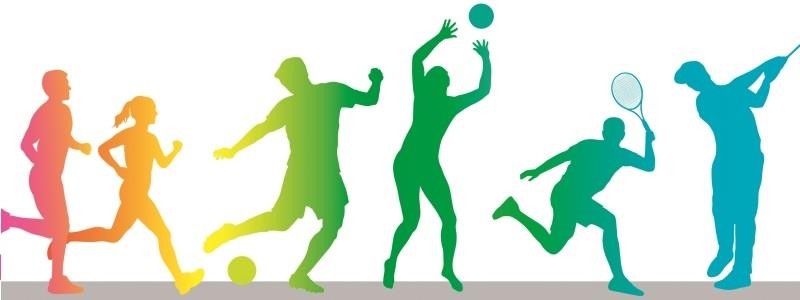 Bibliografie:OMS , https://www.who.int/health-topics/physical-activity#tab=tab_1Institutul Național de Statisitică, Starea de sănătate a populației din România, 2021, https://insse.ro/cms/ro/content/starea-de-s%C4%83n%C4%83tate-popula%C8%9Biei-din-rom%C3%A2nia-1 3.MAYO Clinic, https://www.mayoclinic.org/healthy-lifestyle/fitness/in-depth/walking/art-20046261MATERIAL REALIZAT ÎN CADRUL SUBPROGRAMULUI DE EVALUARE ȘI PROMOVARE A SĂNĂTĂȚII ȘI EDUCAȚIE PENTRU SĂNĂTATE AL MINISTERULUI SĂNĂTĂȚII - PENTRU DISTRIBUȚIE GRATUITĂ -